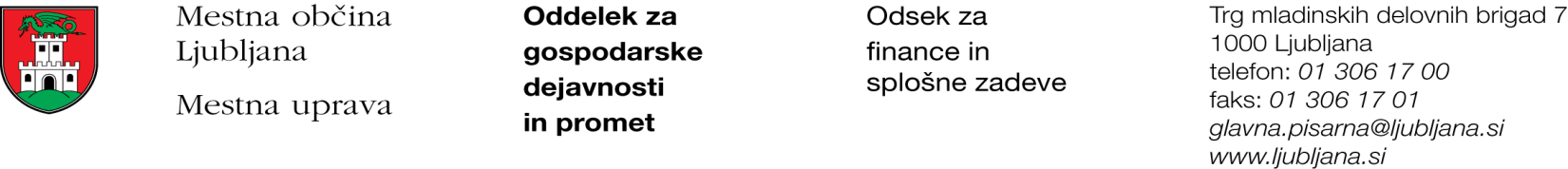 Številka: 351-116/2017 - 4Datum: 3. 10. 2017Mestna občina Ljubljana, na podlagi tretjega odstavka 55. člena Uredbe o stvarnem premoženju države in samoupravnih lokalnih skupnosti (Uradni list RS, št. 34/11, 42/12, 24/13, 10/14 in 58/16), objavlja naslednjo:NAMERO O SKLENITVI NEPOSREDNE POGODBEMestna občina Ljubljana objavlja namero o sklenitvi neposredne pogodbe o ustanovitvi služnosti na nepremičninah ID znak: parcela 1737 2004/2, parcela 1737 2003/2, parcela 1737 2001/4, parcela 1737 2001/5, parcela 1737 2001/6, parcela 1737 2001/7, parcela 1737 2002/2, parcela 1737 3763, parcela 1737 3764, parcela 1737 2720/12, parcela 1737 2868, parcela 1737 3803, parcela 1737 3804, parcela 1737 3806, parcela 2636 2232/2, parcela 2636 2232/5.Predmet pogodbe bo ustanovitev služnostne pravice v javno korist gradnje, obratovanja, rekonstrukcije, vzdrževanja in nadzora 110 kV kablovoda z ustreznimi dostopi in dovozi, za čas obratovanja kablovoda na nepremičnini ID znak: parcela 1737 2004/2 v površini 10 m2, parcela 1737 2003/2 v površini 120 m2, parcela 1737 2001/4 v površini 398 m2, parcela 1737 2001/5 v površini 18 m2, parcela 1737 2001/6 v površini 8 m2, parcela 1737 2001/7 v površini 3 m2, parcela 1737 2002/2 v površini 36 m2, parcela 1737 3763 v površini 159 m2, parcela 1737 3764 v površini 42 m2, parcela 1737 2720/12 v površini 480 m2, parcela 1737 2868 v površini 40 m2, parcela 1737 3803 v površini 215 m2, parcela 1737 3804 v površini 156 m2, parcela 1737 3806 v površini 267 m2, parcela 2636 2232/2 v površini 1844 m2, parcela 2636 2232/5 v površini 423 m2, kot to izhaja iz PGD št. DK09-A572/164 iz maja 2017, izdelovalca IBE d.d., Hajdrihova 4, Ljubljana.Pogodba bo sklenjena po preteku 15 dni od dneva objave te namere na spletni strani Mestne občine Ljubljana.MESTNA OBČINA LJUBLJANA